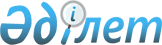 Байғанин аудандық мәслихатының 2016 жылғы 23 желтоқсандағы № 48 "2017-2019 жылдарға арналған Байғанин ауданының бюджетін бекіту туралы" шешіміне өзгерістер енгізу туралы
					
			Мерзімі біткен
			
			
		
					Ақтөбе облысы Байғанин аудандық мәслихатының 2017 жылғы 15 маусымдағы № 82 шешімі. Ақтөбе облысының Әділет департаментінде 2017 жылғы 1 шілдеде № 5561 болып тіркелді. 2018 жылдың 1 қаңтарына дейін қолданыста болды
      Қазақстан Республикасының 2008 жылғы 4 желтоқсандағы № 95-IV Бюджет Кодексінің 109-бабына және Қазақстан Республикасының 2001 жылғы 23 қаңтардағы №148 "Қазақстан Республикасындағы жергілікті мемлекеттік басқару және өзін-өзі басқару туралы" Заңының 6-бабына сәйкес, Байғанин аудандық мәслихаты ШЕШІМ ҚАБЫЛДАДЫ:
      1. Байғанин аудандық мәслихатының 2016 жылғы 23 желтоқсандағы № 48 "2017-2019 жылдарға арналған Байғанин ауданының бюджетін бекіту туралы" (нормативтік құқықтық актілерді мемлекеттік тіркеу тізілімінде № 5224 болып тіркелген, 2017 жылғы 26 қаңтарда аудандық "Жем-Сағыз" газетінде жарияланған) шешіміне келесідей өзгерістер енгізілсін: 
      1) 1 тармақта:
      1) тармақшасында
      кірістер - "4 057 548,0" сандары "4 358 359,0" сандарымен ауыстырылсын;
      оның ішінде: 
      салықтық түсімдер - "3 400 493" сандары "3 701 304,0" сандарымен ауыстырылсын;
      трансферттердің түсімдері - "630 201" сандар "646 548,0" сандарымен ауыстырылсын;
      2) тармақшасында
      шығындар - "4 287 246,7" сандары "4 588 057,7" сандарымен ауыстырылсын.
      7 тармақта:
      "25 424" сандары "40 520" сандарымен ауыстырылсын.
      2. Көрсетілген шешіміне 1, 5, 6 қосымшалары осы шешімдегі 1, 2, 3 қосымшаларға сәйкес редакцияда мазмұндалсын.
      3. Осы шешім 2017 жылдың 1 қаңтарынан бастап қолданысқа енгізіледі. 2017 жылға арналған Байғанин ауданының бюджеті 2017 жылға арналған аудандық бюджетте ауылдық округтер әкімдері аппараттарының бюджеттік бағдарламалары
      кестенің жалғасы 2017 жылға арналған аудандық бюджетте ауылдық округ әкімдері аппараттарының бөлінісінде жергілікті басқару органдарына берілетін трансфеттер
      кестенің жалғасы
					© 2012. Қазақстан Республикасы Әділет министрлігінің «Қазақстан Республикасының Заңнама және құқықтық ақпарат институты» ШЖҚ РМК
				
      Байғанин аудандық 
мәслихатының сессия 
төрағасы 

Байғанин аудандық мәслихатының хатшысы 

      Г.Елеуова 

Б. Турлыбаев
Байғанин аудандық мәслихатының 2017 жылғы 15 маусымдағы № 82 шешіміне 1 қосымшаБайғанин аудандық мәслихатының 2016 жылғы 23 желтоқсандағы № 48 шешіміне 1 қосымша
Санаты
Санаты
Санаты
Санаты
Сомасы (мың теңге)
Сыныбы
Сыныбы
Сыныбы
Сомасы (мың теңге)
Iшкi сыныбы
Iшкi сыныбы
Сомасы (мың теңге)
Атауы
Сомасы (мың теңге)
І. КІРІСТЕР
4 358 359,0
1
Салықтық түсімдер
3 701 304,0
01
Табыс салығы
99 515,0
2
Жеке табыс салығы
99 515,0
03
Әлеуметтiк салық
79 305,0
1
Әлеуметтік салық
79 305,0
04
Меншiкке салынатын салықтар
3 495 584,0
1
Мүлiкке салынатын салықтар
3 462 765,0
3
Жер салығы
568,0
4
Көлiк құралдарына салынатын салық
28 551,0
5
Бірыңғай жер салығы
3 700,0
05
Тауарларға, жұмыстарға және қызметтер көрсетуге салынатын iшкi салықтар
24 336,0
2
Акциздер
730,0
3
Табиғи және басқа ресурстарды пайдаланғаны үшiн түсетiн түсiмдер
18 116,0
4
Кәсiпкерлiк және кәсiби қызметтi жүргiзгенi үшiн алынатын алымдар
5 490,0
08
Заңдық маңызы бар әрекеттерді жасағаны және (немесе) оған уәкілеттігі бар мемлекеттік органдар немесе лауазымды адамдар құжаттар бергені үшін алынатын міндетті төлемдер
2 564,0
1
Мемлекеттік баж
2 564,0
2
Салықтық емес түсiмдер
7 027,0
01
Мемлекеттік меншіктен түсетін кірістер
2 474,0
5
Мемлекет меншігіндегі мүлікті жалға беруден түсетін кірістер
2 474,0
06
Басқа да салықтық емес түсiмдер
4 553,0
1
Басқа да салықтық емес түсiмдер
4 553,0
3
Негізгі капиталды сатудан түсетін түсімдер
3 480,0
03
Жердi және материалдық емес активтердi сату
3 480,0
1
Жерді сату
3 480,0
4
Трансферттердің түсімдері
646 548,0
02
Мемлекеттiк басқарудың жоғары тұрған органдарынан түсетiн трансферттер
646 548,0
2
Облыстық бюджеттен түсетiн трансферттер
646 548,0
Функционалдық топ
Функционалдық топ
Функционалдық топ
Функционалдық топ
Функционалдық топ
Сомасы (мың теңге)
Кіші функция
Кіші функция
Кіші функция
Кіші функция
Сомасы (мың теңге)
Бюджеттік бағдарламалардың әкiмшiсi
Бюджеттік бағдарламалардың әкiмшiсi
Бюджеттік бағдарламалардың әкiмшiсi
Сомасы (мың теңге)
Бағдарлама
Бағдарлама
Сомасы (мың теңге)
Атауы
Сомасы (мың теңге)
II.ШЫҒЫНДАР
4 588 057,7
01
Жалпы сипаттағы мемлекеттiк қызметтер
412 693,7
1
Мемлекеттiк басқарудың жалпы функцияларын орындайтын өкiлдi, атқарушы және басқа органдар
311 287,7
112
Аудан (облыстық маңызы бар қала) мәслихатының аппараты
19 203,0
001
Аудан (облыстық маңызы бар қала) мәслихатының қызметін қамтамасыз ету жөніндегі қызметтер
19 203,0
122
Аудан (облыстық маңызы бар қала) әкімінің аппараты
101 102,0
001
Аудан (облыстық маңызы бар қала) әкімінің қызметін қамтамасыз ету жөніндегі қызметтер
75 106,0
003
Мемлекеттік органның күрделі шығыстары
25 996,0
123
Қаладағы аудан, аудандық маңызы бар қала, кент, ауыл, ауылдық округ әкімінің аппараты
190 982,7
001
Қаладағы аудан, аудандық маңызы бар қала, кент, ауыл, ауылдық округ әкімінің қызметін қамтамасыз ету жөніндегі қызметтер
171 502,7
022
Мемлекеттік органның күрделі шығыстары
19 480,0
2
Қаржылық қызмет
21 992,0
452
Ауданның (облыстық маңызы бар қаланың) қаржы бөлімі
21 992,0
001
Ауданның (облыстық маңызы бар қаланың) бюджетін орындау және коммуналдық меншігін басқару саласындағы мемлекеттік саясатты іске асыру жөніндегі қызметтер 
19 732,0
010
Жекешелендіру, коммуналдық меншікті басқару, жекешелендіруден кейінгі қызмет және осыған байланысты дауларды реттеу
2 260,0
5
Жоспарлау және статистикалық қызмет
17 019,0
453
Ауданның (облыстық маңызы бар қаланың) экономика және бюджеттік жоспарлау бөлімі
17 019,0
001
Экономикалық саясатты, мемлекеттік жоспарлау жүйесін қалыптастыру және дамыту саласындағы мемлекеттік саясатты іске асыру жөніндегі қызметтер
17 019,0
9
Жалпы сипаттағы өзге де мемлекеттiк қызметтер
62 395,0
454
Ауданның (облыстық маңызы бар қаланың) кәсіпкерлік және ауыл шаруашылығы бөлімі
19 032,0
001
Жергілікті деңгейде кәсіпкерлікті және ауыл шаруашылығын дамыту саласындағы мемлекеттік саясатты іске асыру жөніндегі қызметтер
19 032,0
458
Ауданның (облыстық маңызы бар қаланың) тұрғын үй-коммуналдық шаруашылығы, жолаушылар көлігі және автомобиль жолдары бөлімі
31 353,0
001
Жергілікті деңгейде тұрғын үй-коммуналдық шаруашылығы, жолаушылар көлігі және автомобиль жолдары саласындағы мемлекеттік саясатты іске асыру жөніндегі қызметтер
11 453,0
013
Мемлекеттік органның күрделі шығыстары
19 900,0
466
Ауданның (облыстық маңызы бар қаланың) сәулет, қала құрылысы және құрылыс бөлімі
12 010,0
040
Мемлекеттік органдардың объектілерін дамыту
12 010,0
02
Қорғаныс
9 695,0
1
Әскери мұқтаждар
3 813,0
122
Аудан (облыстық маңызы бар қала) әкімінің аппараты
3 813,0
005
Жалпыға бірдей әскери міндетті атқару шеңберіндегі іс-шаралар
3 813,0
2
Төтенше жағдайлар жөнiндегi жұмыстарды ұйымдастыру
5 882,0
122
Аудан (облыстық маңызы бар қала) әкімінің аппараты
5 882,0
006
Аудан (облыстық маңызы бар қала) ауқымындағы төтенше жағдайлардың алдын алу және оларды жою
2 771,0
007
Аудандық (қалалық) ауқымдағы дала өрттерінің, сондай-ақ мемлекеттік өртке қарсы қызмет органдары құрылмаған елдi мекендерде өрттердің алдын алу және оларды сөндіру жөніндегі іс-шаралар
3 111,0
04
Бiлiм беру
2 641 411,6
1
Мектепке дейiнгi тәрбие және оқыту
346 135,0
464
Ауданның (облыстық маңызы бар қаланың) білім бөлімі
335 625,0
040
Мектепке дейінгі білім беру ұйымдарында мемлекеттік білім беру тапсырысын іске асыруға
335 625,0
466
Ауданның (облыстық маңызы бар қаланың) сәулет, қала құрылысы және құрылыс бөлімі
10 510,0
037
Мектепке дейiнгi тәрбие және оқыту объектілерін салу және реконструкциялау
10 510,0
2
Бастауыш, негізгі орта және жалпы орта білім беру
2 134 452,7
464
Ауданның (облыстық маңызы бар қаланың) білім бөлімі
2 070 712,0
003
Жалпы білім беру
2 009 096,0
006
Балаларға қосымша білім беру
61 616,0
465
Ауданның (облыстық маңызы бар қаланың) дене шынықтыру және спорт бөлімі
57 134,0
017
Балалар мен жасөспірімдерге спорт бойынша қосымша білім беру
57 134,0
466
Ауданның (облыстық маңызы бар қаланың) сәулет, қала құрылысы және құрылыс бөлімі
6 606,7
021
Бастауыш, негізгі орта және жалпы орта білім беру объектілерін салу және реконструкциялау
6 606,7
9
Бiлiм беру саласындағы өзге де қызметтер
160 823,9
464
Ауданның (облыстық маңызы бар қаланың) білім бөлімі
160 823,9
001
Жергілікті деңгейде білім беру саласындағы мемлекеттік саясатты іске асыру жөніндегі қызметтер
21 999,0
005
Ауданның (областык маңызы бар қаланың) мемлекеттік білім беру мекемелер үшін оқулықтар мен оқу-әдiстемелiк кешендерді сатып алу және жеткізу
42 121,5
007
Аудандық (қалалалық) ауқымдағы мектеп олимпиадаларын және мектептен тыс іс-шараларды өткiзу
27 534,0
015
Жетім баланы (жетім балаларды) және ата-аналарының қамқорынсыз қалған баланы (балаларды) күтіп-ұстауға қамқоршыларға (қорғаншыларға) ай сайынға ақшалай қаражат төлемі
6 080,0
067
Ведомстволық бағыныстағы мемлекеттік мекемелерінің және ұйымдарының күрделі шығыстары
63 089,4
06
Әлеуметтiк көмек және әлеуметтiк қамсыздандыру
279 369,0
1
Әлеуметтiк көмек
31 314,0
451
Ауданның (облыстық маңызы бар қаланың) жұмыспен қамту және әлеуметтік бағдарламалар бөлімі
31 314,0
005
Мемлекеттік атаулы әлеуметтік көмек 
214,0
016
18 жасқа дейінгі балаларға мемлекеттік жәрдемақылар
30 500,0
025
"Өрлеу" жобасы бойынша келісілген қаржылай көмекті енгізу
600,0
2
Әлеуметтiк көмек
226 717,0
451
Ауданның (облыстық маңызы бар қаланың) жұмыспен қамту және әлеуметтік бағдарламалар бөлімі
226 717,0
002
Жұмыспен қамту бағдарламасы
131 806,0
004
Ауылдық жерлерде тұратын денсаулық сақтау, білім беру, әлеуметтік қамтамасыз ету, мәдениет, спорт және ветеринар мамандарына отын сатып алуға Қазақстан Республикасының заңнамасына сәйкес әлеуметтік көмек көрсету
15 660,0
006
Тұрғын үйге көмек көрсету
214,0
007
Жергілікті өкілетті органдардың шешімі бойынша мұқтаж азаматтардың жекелеген топтарына әлеуметтік көмек
40 313,0
014
Мұқтаж азаматтарға үйде әлеуметтiк көмек көрсету
8 264,0
017
Мүгедектерді оңалту жеке бағдарламасына сәйкес, мұқтаж мүгедектерді міндетті гигиеналық құралдармен және ымдау тілі мамандарының қызмет көрсетуін, жеке көмекшілермен қамтамасыз ету
13 954,0
023
Жұмыспен қамту орталықтарының қызметін қамтамасыз ету
16 506,0
9
Әлеуметтiк көмек және әлеуметтiк қамтамасыз ету салаларындағы өзге де қызметтер
21 338,0
451
Ауданның (облыстық маңызы бар қаланың) жұмыспен қамту және әлеуметтік бағдарламалар бөлімі
21 338,0
001
Жергілікті деңгейде халық үшін әлеуметтік бағдарламаларды жұмыспен қамтуды қамтамасыз етуді іске асыру саласындағы мемлекеттік саясатты іске асыру жөніндегі қызметтер 
21 014,0
011
Жәрдемақыларды және басқа да әлеуметтік төлемдерді есептеу, төлеу мен жеткізу бойынша қызметтерге ақы төлеу
324,0
07
Тұрғын үй-коммуналдық шаруашылық
399 438,1
1
Тұрғын үй шаруашылығы
107 626,2
466
Ауданның (облыстық маңызы бар қаланың) сәулет, қала құрылысы және құрылыс бөлімі
107 626,2
003
Коммуналдық тұрғын үй қорының тұрғын үйін жобалау және (немесе) салу, реконструкциялау
75 744,0
004
Инженерлік-коммуникациялық инфрақұрылымды жобалау, дамыту және (немесе) жайластыру
31 882,2
2
Коммуналдық шаруашылық
265 492,9
458
Ауданның (облыстық маңызы бар қаланың) тұрғын үй-коммуналдық шаруашылығы, жолаушылар көлігі және автомобиль жолдары бөлімі
247 267,1
027
Ауданның (облыстық маңызы бар қаланың) коммуналдық меншігіндегі газ жүйелерін қолдануды ұйымдастыру
21 318,0
048
Қаланы және елді мекендерді абаттандыруды дамыту
1 092,1
058
Елді мекендердегі сумен жабдықтау және су бұру жүйелерін дамыту
224 857,0
466
Ауданның (облыстық маңызы бар қаланың) сәулет, қала құрылысы және құрылыс бөлімі
18 225,8
058
Елді мекендердегі сумен жабдықтау және су бұру жүйелерін дамыту
18 225,8
3
Елді-мекендерді көркейту
26 319,0
123
Қаладағы аудан, аудандық маңызы бар қала, кент, ауыл, ауылдық округ әкімінің аппараты
13 359,0
008
Елді мекендердегі көшелерді жарықтандыру
6 359,0
011
Елді мекендерді абаттандыру мен көгалдандыру
7 000,0
458
Ауданның (облыстық маңызы бар қаланың) тұрғын үй-коммуналдық шаруашылығы, жолаушылар көлігі және автомобиль жолдары бөлімі
12 960,0
015
Елдi мекендердегі көшелердi жарықтандыру
5 753,0
018
Елдi мекендердi абаттандыру және көгалдандыру
7 207,0
08
Мәдениет, спорт, туризм және ақпараттық кеңістiк
324 314,9
1
Мәдениет саласындағы қызмет
97 579,0
455
Ауданның (облыстық маңызы бар қаланың) мәдениет және тілдерді дамыту бөлімі
91 579,0
003
Мәдени-демалыс жұмысын қолдау
91 579,0
466
Ауданның (облыстық маңызы бар қаланың) сәулет, қала құрылысы және құрылыс бөлімі
6 000,0
011
Мәдениет объектілерін дамыту
6 000,0
2
Спорт
49 163,0
465
Ауданның (облыстық маңызы бар қаланың) дене шынықтыру және спорт бөлімі
48 362,0
001
Жергілікті деңгейде дене шынықтыру және спорт саласындағы мемлекеттік саясатты іске асыру жөніндегі қызметтер
9 186,0
005
Ұлттық және бұқаралық спорт түрлерін дамыту
25 456,0
006
Аудандық (облыстық маңызы бар қалалық) деңгейде спорттық жарыстар өткiзу
3 720,0
007
Әртүрлi спорт түрлерi бойынша аудан (облыстық маңызы бар қала) құрама командаларының мүшелерiн дайындау және олардың облыстық спорт жарыстарына қатысуы
10 000,0
466
Ауданның (облыстық маңызы бар қаланың) сәулет, қала құрылысы және құрылыс бөлімі
801,0
008
Cпорт объектілерін дамыту
801,0
3
Ақпараттық кеңiстiк
87 746,0
455
Ауданның (облыстық маңызы бар қаланың) мәдениет және тілдерді дамыту бөлімі
81 112,0
006
Аудандық (қалалық) кiтапханалардың жұмыс iстеуi
80 605,0
007
Мемлекеттiк тiлдi және Қазақстан халқының басқа да тiлдерін дамыту
507,0
456
Ауданның (облыстық маңызы бар қаланың) ішкі саясат бөлімі
6 634,0
002
Мемлекеттік ақпараттық саясат жүргізу жөніндегі қызметтер
6 634,0
9
Мәдениет, спорт, туризм және ақпараттық кеңiстiктi ұйымдастыру жөнiндегi өзге де қызметтер
89 826,9
455
Ауданның (облыстық маңызы бар қаланың) мәдениет және тілдерді дамыту бөлімі
55 883,9
001
Жергілікті деңгейде тілдерді және мәдениетті дамыту саласындағы мемлекеттік саясатты іске асыру жөніндегі қызметтер
11 071,0
032
Ведомстволық бағыныстағы мемлекеттік мекемелерінің және ұйымдарының күрделі шығыстары
44 812,9
456
Ауданның (облыстық маңызы бар қаланың) ішкі саясат бөлімі
33 943,0
001
Жергілікті деңгейде ақпарат, мемлекеттілікті нығайту және азаматтардың әлеуметтік сенімділігін қалыптастыру саласында мемлекеттік саясатты іске асыру жөніндегі қызметтер
13 044,0
003
Жастар саясаты саласында іс-шараларды іске асыру
20 899,0
10
Ауыл, су, орман, балық шаруашылығы, ерекше қорғалатын табиғи аумақтар, қоршаған ортаны және жануарлар дүниесін қорғау, жер қатынастары
113 648,3
1
Ауыл шаруашылығы
88 911,0
473
Ауданның (облыстық маңызы бар қаланың) ветеринария бөлімі
88 911,0
001
Жергілікті деңгейде ветеринария саласындағы мемлекеттік саясатты іске асыру жөніндегі қызметтер
10 514,0
005
Мал көмінділерінің (биотермиялық шұңқырлардың) жұмыс істеуін қамтамасыз ету
2 191,0
006
Ауру жануарларды санитарлық союды ұйымдастыру
700,0
007
Қаңғыбас иттер мен мысықтарды аулауды және жоюды ұйымдастыру
1 500,0
008
Алып қойылатын және жойылатын ауру жануарлардың, жануарлардан алынатын өнімдер мен шикізаттың құнын иелеріне өтеу
7 980,0
011
Эпизоотияға қарсы іс-шаралар жүргізу
66 026,0
6
Жер қатынастары
14 270,3
463
Ауданның (облыстық маңызы бар қаланың) жер қатынастары бөлімі
14 270,3
001
Аудан (облыстық маңызы бар қала) аумағында жер қатынастарын реттеу саласындағы мемлекеттік саясатты іске асыру жөніндегі қызметтер
14 270,3
9
Ауыл, су, орман, балық шаруашылығы, қоршаған ортаны қорғау және жер қатынастары саласындағы басқа да қызметтер
10 467,0
453
Ауданның (облыстық маңызы бар қаланың) экономика және бюджеттік жоспарлау бөлімі
10 467,0
099
Мамандарға әлеуметтік қолдау көрсету жөніндегі шараларды іске асыру
10 467,0
11
Өнеркәсіп, сәулет, қала құрылысы және құрылыс қызметі
39 820,7
2
Сәулет, қала құрылысы және құрылыс қызметі
39 820,7
466
Ауданның (облыстық маңызы бар қаланың) сәулет, қала құрылысы және құрылыс бөлімі
39 820,7
001
Құрылыс, облыс қалаларының, аудандарының және елді мекендерінің сәулеттік бейнесін жақсарту саласындағы мемлекеттік саясатты іске асыру және ауданның (облыстық маңызы бар қаланың) аумағын оңтайла және тиімді қала құрылыстық игеруді қамтамасыз ету жөніндегі қызметтер 
12 393,0
013
Аудан аумағында қала құрылысын дамытудың кешенді схемаларын, аудандық (облыстық) маңызы бар қалалардың, кенттердің және өзге де ауылдық елді мекендердің бас жоспарларын әзірлеу
27 427,7
12
Көлiк және коммуникация
247 380,3
1
Автомобиль көлiгi
247 380,3
123
Қаладағы аудан, аудандық маңызы бар қала, кент, ауыл, ауылдық округ әкімінің аппараты
2 200,0
013
Аудандық маңызы бар қалаларда, кенттерде, ауылдарда, ауылдық округтерде автомобиль жолдарының жұмыс істеуін қамтамасыз ету
2 200,0
458
Ауданның (облыстық маңызы бар қаланың) тұрғын үй-коммуналдық шаруашылығы, жолаушылар көлігі және автомобиль жолдары бөлімі
245 180,3
022
Көлік инфрақұрылымын дамыту
8 534,3
023
Автомобиль жолдарының жұмыс істеуін қамтамасыз ету
15 886,0
045
Аудандық маңызы бар автомобиль жолдарын және елді-мекендердің көшелерін күрделі және орташа жөндеу
220 760,0
13
Басқалар
64 345,0
3
Кәсiпкерлiк қызметтi қолдау және бәсекелестікті қорғау
1 590,0
454
Ауданның (облыстық маңызы бар қаланың) кәсіпкерлік және ауыл шаруашылығы бөлімі
1 590,0
006
Кәсіпкерлік қызметті қолдау
1 590,0
9
Басқалар
62 755,0
123
Қаладағы аудан, аудандық маңызы бар қала, кент, ауыл, ауылдық округ әкімінің аппараты
20 850,0
040
Өңірлерді дамытудың 2020 жылға дейінгі бағдарламасы шеңберінде өңірлерді экономикалық дамытуға жәрдемдесу бойынша шараларды іске асыру
20 850,0
452
Ауданның (облыстық маңызы бар қаланың) қаржы бөлімі
40 520,0
012
Ауданның (облыстық маңызы бар қаланың) жергілікті атқарушы органының резерві 
40 520,0
453
Ауданның (облыстық маңызы бар қаланың) экономика және бюджеттік жоспарлау бөлімі
1 385,0
003
Жергілікті бюджеттік инвестициялық жобалардың техникалық-экономикалық негіздемелерін және мемлекеттік-жекешелік әріптестік жобалардың, оның ішінде концессиялық жобалардың конкурстық құжаттамаларын әзірлеу немесе түзету, сондай-ақ қажетті сараптамаларын жүргізу, мемлекеттік-жекешелік әріптестік жобаларды, оның ішінде концессиялық жобаларды консультациялық сүйемелдеу
1 385,0
15
Трансферттер
55 941,1
1
Трансферттер
55 941,1
452
Ауданның (облыстық маңызы бар қаланың) қаржы бөлімі
55 941,1
006
Нысаналы пайдаланылмаған (толық пайдаланылмаған) трансферттерді қайтару
8 842,9
051
Жергілікті өзін-өзі басқару органдарына берілетін трансферттер
46 646,0
054
Қазақстан Республикасының Ұлттық қорынан берілетін нысаналы трансферт есебінен республикалық бюджеттен бөлінген пайдаланылмаған (түгел пайдаланылмаған) нысаналы трансферттердің сомасын қайтару
452,2
ІII. ТАЗА БЮДЖЕТТІК КРЕДИТ БЕРУ
19 457,0
Бюджеттік кредиттер
30 631,0
10
Ауыл, су, орман, балық шаруашылығы, ерекше қорғалатын табиғи аумақтар, қоршаған ортаны және жануарлар дүниесін қорғау, жер қатынастары
30 631,0
9
Ауыл, су, орман, балық шаруашылығы, қоршаған ортаны қорғау және жер қатынастары саласындағы басқа да қызметтер
30 631,0
453
Ауданның (облыстық маңызы бар қаланың) экономика және бюджеттік жоспарлау бөлімі
30 631,0
006
Мамандарды әлеуметтік қолдау шараларын іске асыру үшін бюджеттік кредиттер
30 631,0
Санаты
Санаты
Санаты
Санаты
Санаты
Сомасы (мың теңге)
сыныбы
сыныбы
сыныбы
сыныбы
Сомасы (мың теңге)
ішкі сыныбы
ішкі сыныбы
ішкі сыныбы
Сомасы (мың теңге)
АТАУЫ
Сомасы (мың теңге)
5
Бюджеттік кредиттерді өтеу 
11 174,0
01
Бюджеттік кредиттерді өтеу 
11 174,0
1
Мемлекеттік бюджеттен берілген бюджеттік кредиттерді өтеу 
11 174,0
IV. Қаржы активтерімен жасалатын операциялар бойынша сальдо 
0,0
V. Бюджет тапшылығы (профициті)
-249 155,7
VI. Бюджет тапшылығын қаржыландыру (профицитін пайдалану)
249 155,7
Санаты
Санаты
Санаты
Санаты
Санаты
Сомасы (мың теңге)
сыныбы
сыныбы
сыныбы
сыныбы
Сомасы (мың теңге)
ішкі сыныбы
ішкі сыныбы
ішкі сыныбы
Сомасы (мың теңге)
АТАУЫ
Сомасы (мың теңге)
7
Қарыздар түсімдері
30 631,0
01
Мемлекеттік ішкі қарыздар
30 631,0
2
Қарыз алу келісім-шарттары
30 631,0
Функционалдық топ
Функционалдық топ
Функционалдық топ
Функционалдық топ
Функционалдық топ
Сомасы (мың теңге)
Кіші функция
Кіші функция
Кіші функция
Кіші функция
Сомасы (мың теңге)
Бюджеттік бағдарламалардың әкiмшiсi
Бюджеттік бағдарламалардың әкiмшiсi
Бюджеттік бағдарламалардың әкiмшiсi
Сомасы (мың теңге)
Бағдарлама
Бағдарлама
Сомасы (мың теңге)
Атауы
Сомасы (мың теңге)
16
Қарыздарды өтеу
11 174,0
1
Қарыздарды өтеу
11 174,0
452
Ауданның (облыстық маңызы бар қаланың) қаржы бөлімі
11 174,0
008
Жергілікті атқарушы органның жоғары тұрған бюджет алдындағы борышын өтеу
11 174,0
санаты
санаты
санаты
санаты
санаты
Сомасы (мың теңге)
сыныбы
сыныбы
сыныбы
сыныбы
Сомасы (мың теңге)
ішкі сыныбы
ішкі сыныбы
ішкі сыныбы
Сомасы (мың теңге)
ерекшелігі
ерекшелігі
Сомасы (мың теңге)
АТАУЫ
Сомасы (мың теңге)
8
Бюджет қаражаттарының пайдаланылатын қалдықтары
229 698,7
01
Бюджет қаражаты қалдықтары
229 698,7
1
Бюджет қаражатының бос қалдықтары
229 698,7
01
Бюджет қаражатының бос қалдықтары
229 698,7Байғанин аудандық мәслихатының 2017 жылғы 15 маусымдағы № 82 шешіміне 2 қосымшаБайғанин аудандық мәслихатының 2016 жылғы 23 желтоқсандағы № 48 шешіміне 5 қосымша
Функционалдық топ
Функционалдық топ
Функционалдық топ
Функционалдық топ
Функционалдық топ
Қарауылкелді ауылдық округі
Ащы ауылдық округі
Кіші функция
Кіші функция
Кіші функция
Кіші функция
Қарауылкелді ауылдық округі
Ащы ауылдық округі
Бюджеттік бағдарламалардың әкiмшiсi
Бюджеттік бағдарламалардың әкiмшiсi
Бюджеттік бағдарламалардың әкiмшiсi
Қарауылкелді ауылдық округі
Ащы ауылдық округі
Бағдарлама
Бағдарлама
Қарауылкелді ауылдық округі
Ащы ауылдық округі
Атауы
Қарауылкелді ауылдық округі
Ащы ауылдық округі
II.ШЫҒЫНДАР
53 376
21 008
01
Жалпы сипаттағы мемлекеттiк қызметтер 
34 026
18 719
1
Мемлекеттiк басқарудың жалпы функцияларын орындайтын өкiлдi, атқарушы және басқа органдар
34 026
18 719
123
Қаладағы аудан, аудандық маңызы бар қала, кент, ауыл, ауылдық округ әкімінің аппараты
34 026
18 719
001
Қаладағы аудан, аудандық маңызы бар қаланың, кент, ауыл, ауылдық округ әкімінің қызметін қамтамасыз ету жөніндегі қызметтер
34 026
13 954
022
Мемлекеттік органның күрделі шығыстары
0
4 765
07
Тұрғын үй-коммуналдық шаруашылық
8 500
889
3
Елді-мекендерді көркейту
8 500
889
123
Қаладағы аудан, аудандық маңызы бар қала, кент, ауыл, ауылдық округ әкімінің аппараты
8 500
889
008
Елді мекендердегі көшелерді жарықтандыру
1 500
889
011
Елді мекендерді абаттандыру мен көгалдандыру
7 000
0
12
Көлiк және коммуникация
2 200
0
1
Автомобиль көлiгi
2 200
0
123
Қаладағы аудан, аудандық маңызы бар қала, кент, ауыл, ауылдық округ әкімінің аппараты
2 200
0
013
Аудандық маңызы бар қалаларда, кенттерде, ауылдарда, ауылдық округтерде автомобиль жолдарының жұмыс істеуін қамтамасыз ету
2 200
0
13
Басқалар
8 650
1 400
9
Басқалар
8 650
1 400
123
Қаладағы аудан, аудандық маңызы бар қала, кент, ауыл, ауылдық округ әкімінің аппараты
8 650
1 400
040
Өңірлерді дамытудың 2020 жылға дейінгі бағдарламасы шеңберінде өңірлерді экономикалық дамытуға жәрдемдесу бойынша шараларды іске асыру
8 650
1 400
Жаңажол ауылдық округі
Жарқамыс ауылдық округі
Көлтабан ауылдық округі
Қопа ауылдық округі
Қызылбұлақ ауылдық округі
Миялы ауылдық округі
Сартоғай ауылдық округі
Барлығы
Жаңажол ауылдық округі
Жарқамыс ауылдық округі
Көлтабан ауылдық округі
Қопа ауылдық округі
Қызылбұлақ ауылдық округі
Миялы ауылдық округі
Сартоғай ауылдық округі
Барлығы
22 169
24 871
26 103
21 783
20 667
19 873
17 542
227 392
Жаңажол ауылдық округі
Жарқамыс ауылдық округі
Көлтабан ауылдық округі
Қопа ауылдық округі
Қызылбұлақ ауылдық округі
Миялы ауылдық округі
Сартоғай ауылдық округі
Барлығы
20 869
21 758
23 049
20 132
18 314
18 834
15 282
190 983
Жаңажол ауылдық округі
Жарқамыс ауылдық округі
Көлтабан ауылдық округі
Қопа ауылдық округі
Қызылбұлақ ауылдық округі
Миялы ауылдық округі
Сартоғай ауылдық округі
Барлығы
20 869
21 758
23 049
20 132
18 314
18 834
15 282
190 983
Жаңажол ауылдық округі
Жарқамыс ауылдық округі
Көлтабан ауылдық округі
Қопа ауылдық округі
Қызылбұлақ ауылдық округі
Миялы ауылдық округі
Сартоғай ауылдық округі
Барлығы
20 869
21 758
23 049
20 132
18 314
18 834
15 282
190 983
20 869
16 773
18 284
15 367
18 314
18 634
15 282
171 503
0
4 985
4 765
4 765
0
200
0
19 480
600
813
654
451
453
239
760
13 359
600
813
654
451
453
239
760
13 359
600
813
654
451
453
239
760
13 359
600
813
654
451
453
239
760
6 359
0
0
0
0
0
0
0
7 000
0
0
0
0
0
0
0
2 200
0
0
0
0
0
0
0
2 200
0
0
0
0
0
0
0
2 200
0
0
0
0
0
0
0
2 200
700
2 300
2 400
1 200
1 900
800
1 500
20 850
700
2 300
2 400
1 200
1 900
800
1 500
20 850
700
2 300
2 400
1 200
1 900
800
1 500
20 850
700
2 300
2 400
1 200
1 900
800
1 500
20 850Байғанин аудандық мәслихатының 2017 жылғы 15 маусымдағы № 82 шешіміне 3 қосымшаБайғанин аудандық мәслихатының 2016 жылғы 23 желтоқсандағы № 48 шешіміне 6 қосымша
Функционалдық топ
Функционалдық топ
Функционалдық топ
Функционалдық топ
Функционалдық топ
Қарауылкелді ауылдық округі
Ащы ауылдық округі
Кіші функция
Кіші функция
Кіші функция
Кіші функция
Қарауылкелді ауылдық округі
Ащы ауылдық округі
Бюджеттік бағдарламалардың әкiмшiсi
Бюджеттік бағдарламалардың әкiмшiсi
Бюджеттік бағдарламалардың әкiмшiсi
Қарауылкелді ауылдық округі
Ащы ауылдық округі
Бағдарлама
Бағдарлама
Қарауылкелді ауылдық округі
Ащы ауылдық округі
Атауы
Қарауылкелді ауылдық округі
Ащы ауылдық округі
II.ШЫҒЫНДАР
30 273
1 130
15
Трансферттер
30 273
1 130
1
Трансферттер
30 273
1 130
452
Ауданның (облыстық маңызы бар қаланың) қаржы бөлімі
30 273
1 130
051
Жергілікті өзін-өзі басқару органдарына берілетін трансферттер
30 273
1 130
Жаңажол ауылдық округі
Жарқамыс ауылдық округі
Көлтабан ауылдық округі
Қопа ауылдық округі
Қызылбұлақ ауылдық округі
Миялы ауылдық округі
Сартоғай ауылдық округі
Барлығы
Жаңажол ауылдық округі
Жарқамыс ауылдық округі
Көлтабан ауылдық округі
Қопа ауылдық округі
Қызылбұлақ ауылдық округі
Миялы ауылдық округі
Сартоғай ауылдық округі
Барлығы
1 218
2 737
2 657
1 327
2 605
3 168
1 531
46 646
Жаңажол ауылдық округі
Жарқамыс ауылдық округі
Көлтабан ауылдық округі
Қопа ауылдық округі
Қызылбұлақ ауылдық округі
Миялы ауылдық округі
Сартоғай ауылдық округі
Барлығы
1 218
2 737
2 657
1 327
2 605
3 168
1 531
46 646
Жаңажол ауылдық округі
Жарқамыс ауылдық округі
Көлтабан ауылдық округі
Қопа ауылдық округі
Қызылбұлақ ауылдық округі
Миялы ауылдық округі
Сартоғай ауылдық округі
Барлығы
1 218
2 737
2 657
1 327
2 605
3 168
1 531
46 646
Жаңажол ауылдық округі
Жарқамыс ауылдық округі
Көлтабан ауылдық округі
Қопа ауылдық округі
Қызылбұлақ ауылдық округі
Миялы ауылдық округі
Сартоғай ауылдық округі
Барлығы
1 218
2 737
2 657
1 327
2 605
3 168
1 531
46 646
1 218
2 737
2 657
1 327
2 605
3 168
1 531
46 646